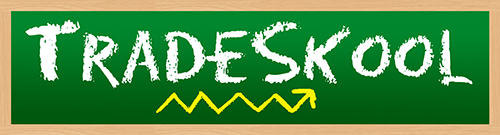 Name: ________________________						Date:__________Fill in the blank to find what kind of superfood Centron is.C _ R _ O _L _ M O __ E L E_ _C _ B B _ _ EWhat is Centron’s second most powerful vitamin?Vitamin CMagnesiumVitamin AFolateWhat vitamin has less power than the Centron’s second most powerful vitamin? Vitamin B6FolateManganeseVitamin CRewrite to uncover Centron’s most powerful vitamin. Hint: It’s written backwards! NivalfobirK NimativA NimativEtalofWhat is Centron’s second most powerful mineral?PotassiumIronManganeseCalciumWhich Mineral is more powerful than Centron’s second most powerful mineral? PhosphorusCalciumPotassiumManganeseRewrite to discover Centron’s third most powerful mineral. Hint: It’s written backwards!ReppocMuidosMuisengamMuissatopCentron is on the ________________ team.Herb Vegetable LegumeSeedWhat does Centron’s superpower help with?Vision Migraines SwellingHeart DefenderWhat is the serving size on Centron’s trading card? 1  Stalk1 Ounce1 Cup, Chopped1 BundleIf you had double Centron’s size, how many calories would you have?30			10.21520Fill in the blank to discover what continent Centron is from.E _R_ _ E _M_R _ I _ A_ O _ T_   A _ _R I _ A_ S I _Solve the math equation in order to find Centron’s correct energy.3 x 5 + 244 ÷ 240 - 98 + 2       14. Which altered state does Tradeskool suggest to maximize Centron’s flavor?Topped with Peanut Butter and Raisins Sliced on a Baked PotatoAdd to TacosJuiced with Pineapple and Oranges What is the main body part used in Centron’s special move?Legs AbsArmsShoulders